项目编号：             （实验室填写）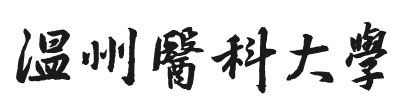 眼视光学和视觉科学国家重点实验室开放课题申请书(2022版)项目名称：                              研究领域：                              申请类别：□一般项目       □重点项目   申 请 人：                               所在单位：                              研究期限：                              联系电话：                              电子邮件：                              通讯地址：                              申请日期：                              填   表   说   明一、申请书各项内容请实事求是，逐条认真填写。其中研究内容的创新性、研究方案的合理性、预期研究成果以及前期研究基础等将作为是否给与资助的重要参考内容。二、正文中文字体为宋体，英文字体为Times New Roman，字体大小为小四。三、申请人签署承诺，经所在单位盖章审核通过后，形成PDF文件（每页均为扫描页），并将PDF文件命名为“开放课题申请+申请人单位+姓名”发送至电子邮箱skl@eye.ac.cn，纸质版申请书（一式两份）报至实验室办公室。四、联系方式联系人：滕陈政 地址：浙江省温州市鹿城区学院西路270号眼视光科教楼303室邮编：325027     电话：13968950952 E-mail：skl@eye.ac.cn项 目 简 表六、经费预算基本信息基本信息名    称名    称基本信息基本信息研究期限研究期限申请类别申请类别申请类别申请类别申请金额（万元）申请金额（万元）基本信息基本信息所属方向所属方向申请人申请人姓    名姓    名专业领域专业领域专业领域专业领域专业领域专业领域申请人申请人出生年月出生年月性别性别性别职称学位申请人申请人通讯地址通讯地址电话课题组课题组总人数总人数高级高级中级中级初级初级初级初级初级博士后博士后博士生博士生硕士生参加单位数参加单位数参加单位数参加单位数参加单位数参加单位数参加单位数课题组课题组课题组课题组主要成员(不含申请者)姓  名姓  名职称职称学历学历学历学历所在单位所在单位所在单位所在单位所在单位项目中的分工项目中的分工签名签名签名签名签名签名签名课题组课题组主要成员(不含申请者)课题组课题组主要成员(不含申请者)课题组课题组主要成员(不含申请者)课题组课题组主要成员(不含申请者)课题组课题组主要成员(不含申请者)研究内容和意义及主要技术经济指标摘要（不超过400字）研究内容和意义及主要技术经济指标摘要（不超过400字）研究内容和意义及主要技术经济指标摘要（不超过400字）一、立项依据（包括科学意义和应用前景、国内外研究概况、特色和创新之处）一、立项依据（包括科学意义和应用前景、国内外研究概况、特色和创新之处）一、立项依据（包括科学意义和应用前景、国内外研究概况、特色和创新之处）一、立项依据（包括科学意义和应用前景、国内外研究概况、特色和创新之处）一、立项依据（包括科学意义和应用前景、国内外研究概况、特色和创新之处）一、立项依据（包括科学意义和应用前景、国内外研究概况、特色和创新之处）一、立项依据（包括科学意义和应用前景、国内外研究概况、特色和创新之处）一、立项依据（包括科学意义和应用前景、国内外研究概况、特色和创新之处）一、立项依据（包括科学意义和应用前景、国内外研究概况、特色和创新之处）一、立项依据（包括科学意义和应用前景、国内外研究概况、特色和创新之处）一、立项依据（包括科学意义和应用前景、国内外研究概况、特色和创新之处）一、立项依据（包括科学意义和应用前景、国内外研究概况、特色和创新之处）一、立项依据（包括科学意义和应用前景、国内外研究概况、特色和创新之处）一、立项依据（包括科学意义和应用前景、国内外研究概况、特色和创新之处）一、立项依据（包括科学意义和应用前景、国内外研究概况、特色和创新之处）一、立项依据（包括科学意义和应用前景、国内外研究概况、特色和创新之处）一、立项依据（包括科学意义和应用前景、国内外研究概况、特色和创新之处）一、立项依据（包括科学意义和应用前景、国内外研究概况、特色和创新之处）一、立项依据（包括科学意义和应用前景、国内外研究概况、特色和创新之处）一、立项依据（包括科学意义和应用前景、国内外研究概况、特色和创新之处）一、立项依据（包括科学意义和应用前景、国内外研究概况、特色和创新之处）一、立项依据（包括科学意义和应用前景、国内外研究概况、特色和创新之处）一、立项依据（包括科学意义和应用前景、国内外研究概况、特色和创新之处）二、研究内容（研究目标、研究内容及重点解决的科学技术问题）二、研究内容（研究目标、研究内容及重点解决的科学技术问题）二、研究内容（研究目标、研究内容及重点解决的科学技术问题）二、研究内容（研究目标、研究内容及重点解决的科学技术问题）二、研究内容（研究目标、研究内容及重点解决的科学技术问题）二、研究内容（研究目标、研究内容及重点解决的科学技术问题）二、研究内容（研究目标、研究内容及重点解决的科学技术问题）二、研究内容（研究目标、研究内容及重点解决的科学技术问题）二、研究内容（研究目标、研究内容及重点解决的科学技术问题）二、研究内容（研究目标、研究内容及重点解决的科学技术问题）二、研究内容（研究目标、研究内容及重点解决的科学技术问题）二、研究内容（研究目标、研究内容及重点解决的科学技术问题）二、研究内容（研究目标、研究内容及重点解决的科学技术问题）二、研究内容（研究目标、研究内容及重点解决的科学技术问题）二、研究内容（研究目标、研究内容及重点解决的科学技术问题）二、研究内容（研究目标、研究内容及重点解决的科学技术问题）二、研究内容（研究目标、研究内容及重点解决的科学技术问题）二、研究内容（研究目标、研究内容及重点解决的科学技术问题）二、研究内容（研究目标、研究内容及重点解决的科学技术问题）二、研究内容（研究目标、研究内容及重点解决的科学技术问题）二、研究内容（研究目标、研究内容及重点解决的科学技术问题）二、研究内容（研究目标、研究内容及重点解决的科学技术问题）二、研究内容（研究目标、研究内容及重点解决的科学技术问题）二、研究内容（研究目标、研究内容及重点解决的科学技术问题）二、研究内容（研究目标、研究内容及重点解决的科学技术问题）三、拟采取的研究方法、技术路线、主要指标和进度安排（说明研究采用的主要方法、工作的总体安排、分年度的研究内容和目标等）三、拟采取的研究方法、技术路线、主要指标和进度安排（说明研究采用的主要方法、工作的总体安排、分年度的研究内容和目标等）三、拟采取的研究方法、技术路线、主要指标和进度安排（说明研究采用的主要方法、工作的总体安排、分年度的研究内容和目标等）三、拟采取的研究方法、技术路线、主要指标和进度安排（说明研究采用的主要方法、工作的总体安排、分年度的研究内容和目标等）三、拟采取的研究方法、技术路线、主要指标和进度安排（说明研究采用的主要方法、工作的总体安排、分年度的研究内容和目标等）三、拟采取的研究方法、技术路线、主要指标和进度安排（说明研究采用的主要方法、工作的总体安排、分年度的研究内容和目标等）三、拟采取的研究方法、技术路线、主要指标和进度安排（说明研究采用的主要方法、工作的总体安排、分年度的研究内容和目标等）三、拟采取的研究方法、技术路线、主要指标和进度安排（说明研究采用的主要方法、工作的总体安排、分年度的研究内容和目标等）三、拟采取的研究方法、技术路线、主要指标和进度安排（说明研究采用的主要方法、工作的总体安排、分年度的研究内容和目标等）三、拟采取的研究方法、技术路线、主要指标和进度安排（说明研究采用的主要方法、工作的总体安排、分年度的研究内容和目标等）三、拟采取的研究方法、技术路线、主要指标和进度安排（说明研究采用的主要方法、工作的总体安排、分年度的研究内容和目标等）三、拟采取的研究方法、技术路线、主要指标和进度安排（说明研究采用的主要方法、工作的总体安排、分年度的研究内容和目标等）三、拟采取的研究方法、技术路线、主要指标和进度安排（说明研究采用的主要方法、工作的总体安排、分年度的研究内容和目标等）三、拟采取的研究方法、技术路线、主要指标和进度安排（说明研究采用的主要方法、工作的总体安排、分年度的研究内容和目标等）三、拟采取的研究方法、技术路线、主要指标和进度安排（说明研究采用的主要方法、工作的总体安排、分年度的研究内容和目标等）三、拟采取的研究方法、技术路线、主要指标和进度安排（说明研究采用的主要方法、工作的总体安排、分年度的研究内容和目标等）三、拟采取的研究方法、技术路线、主要指标和进度安排（说明研究采用的主要方法、工作的总体安排、分年度的研究内容和目标等）三、拟采取的研究方法、技术路线、主要指标和进度安排（说明研究采用的主要方法、工作的总体安排、分年度的研究内容和目标等）三、拟采取的研究方法、技术路线、主要指标和进度安排（说明研究采用的主要方法、工作的总体安排、分年度的研究内容和目标等）三、拟采取的研究方法、技术路线、主要指标和进度安排（说明研究采用的主要方法、工作的总体安排、分年度的研究内容和目标等）三、拟采取的研究方法、技术路线、主要指标和进度安排（说明研究采用的主要方法、工作的总体安排、分年度的研究内容和目标等）四、研究基础（包括过去的工作基础，已具备的实验条件，申请者及主要成员简历、近期与本课题有关的科研成果、主要论著及获奖情况等）四、研究基础（包括过去的工作基础，已具备的实验条件，申请者及主要成员简历、近期与本课题有关的科研成果、主要论著及获奖情况等）四、研究基础（包括过去的工作基础，已具备的实验条件，申请者及主要成员简历、近期与本课题有关的科研成果、主要论著及获奖情况等）四、研究基础（包括过去的工作基础，已具备的实验条件，申请者及主要成员简历、近期与本课题有关的科研成果、主要论著及获奖情况等）四、研究基础（包括过去的工作基础，已具备的实验条件，申请者及主要成员简历、近期与本课题有关的科研成果、主要论著及获奖情况等）四、研究基础（包括过去的工作基础，已具备的实验条件，申请者及主要成员简历、近期与本课题有关的科研成果、主要论著及获奖情况等）四、研究基础（包括过去的工作基础，已具备的实验条件，申请者及主要成员简历、近期与本课题有关的科研成果、主要论著及获奖情况等）四、研究基础（包括过去的工作基础，已具备的实验条件，申请者及主要成员简历、近期与本课题有关的科研成果、主要论著及获奖情况等）四、研究基础（包括过去的工作基础，已具备的实验条件，申请者及主要成员简历、近期与本课题有关的科研成果、主要论著及获奖情况等）四、研究基础（包括过去的工作基础，已具备的实验条件，申请者及主要成员简历、近期与本课题有关的科研成果、主要论著及获奖情况等）四、研究基础（包括过去的工作基础，已具备的实验条件，申请者及主要成员简历、近期与本课题有关的科研成果、主要论著及获奖情况等）四、研究基础（包括过去的工作基础，已具备的实验条件，申请者及主要成员简历、近期与本课题有关的科研成果、主要论著及获奖情况等）四、研究基础（包括过去的工作基础，已具备的实验条件，申请者及主要成员简历、近期与本课题有关的科研成果、主要论著及获奖情况等）四、研究基础（包括过去的工作基础，已具备的实验条件，申请者及主要成员简历、近期与本课题有关的科研成果、主要论著及获奖情况等）四、研究基础（包括过去的工作基础，已具备的实验条件，申请者及主要成员简历、近期与本课题有关的科研成果、主要论著及获奖情况等）四、研究基础（包括过去的工作基础，已具备的实验条件，申请者及主要成员简历、近期与本课题有关的科研成果、主要论著及获奖情况等）四、研究基础（包括过去的工作基础，已具备的实验条件，申请者及主要成员简历、近期与本课题有关的科研成果、主要论著及获奖情况等）四、研究基础（包括过去的工作基础，已具备的实验条件，申请者及主要成员简历、近期与本课题有关的科研成果、主要论著及获奖情况等）四、研究基础（包括过去的工作基础，已具备的实验条件，申请者及主要成员简历、近期与本课题有关的科研成果、主要论著及获奖情况等）四、研究基础（包括过去的工作基础，已具备的实验条件，申请者及主要成员简历、近期与本课题有关的科研成果、主要论著及获奖情况等）四、研究基础（包括过去的工作基础，已具备的实验条件，申请者及主要成员简历、近期与本课题有关的科研成果、主要论著及获奖情况等）四、研究基础（包括过去的工作基础，已具备的实验条件，申请者及主要成员简历、近期与本课题有关的科研成果、主要论著及获奖情况等）四、研究基础（包括过去的工作基础，已具备的实验条件，申请者及主要成员简历、近期与本课题有关的科研成果、主要论著及获奖情况等）五、预期成果（预期成果形式及效益）五、预期成果（预期成果形式及效益）五、预期成果（预期成果形式及效益）五、预期成果（预期成果形式及效益）五、预期成果（预期成果形式及效益）五、预期成果（预期成果形式及效益）五、预期成果（预期成果形式及效益）五、预期成果（预期成果形式及效益）五、预期成果（预期成果形式及效益）五、预期成果（预期成果形式及效益）五、预期成果（预期成果形式及效益）五、预期成果（预期成果形式及效益）五、预期成果（预期成果形式及效益）五、预期成果（预期成果形式及效益）五、预期成果（预期成果形式及效益）五、预期成果（预期成果形式及效益）五、预期成果（预期成果形式及效益）五、预期成果（预期成果形式及效益）五、预期成果（预期成果形式及效益）五、预期成果（预期成果形式及效益）申请总经费（万元）科目名称数额（万元）用途说明材料费测试化验加工费燃料动力费差旅/会议/国际合作与交流费出版/文献/信息传播/知识产权事务费劳务费专家咨询费七、对青年科学工作者（35周岁以下）的推荐（申请者不具备高级专业技术职务且未获得博士学位的，须由2名具有高级职称的同行专家推荐。推荐意见应写明项目的意义、取得预期成果的可能性、申请者及项目组的学术水平、研究能力和现有工作条件）推荐人（签章）：         专业技术职务：         单位：                                           日期：推荐人（签章）：         专业技术职务： 单位： 日期： 八、申请者承诺我保证申请书内容的真实性。如果获得资助，我将履行课题负责人职责，严格遵守有关规定，切实保证研究工作时间，认真开展工作，按时报送有关材料。若填报失实和违反规定，本人将承担全部责任。开放课题资助所形成的成果（论文、论著或其它科技学术作品）将注明眼视光学和视觉科学国家重点实验室，且为第一署名单位。签  字：年     月     日九、申请者所在单位审查意见已按填报说明对申请人的资格和申请书内容进行了审核。申请项目如获资助，我单位保证对研究计划实施所需要的人力、物力和工作时间等条件给予保障，严格遵守有关规定，督促课题负责人按照规定及时报送有关材料。单位负责人（签字）：   单位公章：年     月     日